PROVINCIA DE ENTRE RIOSDIRECCIÓN GENERAL DE PERSONAL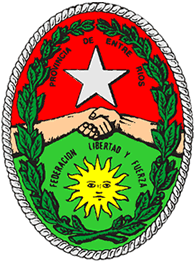 RÉGIMEN SOBRE INCOMPATIBILIDADESNº DE LEGAJO: ………………………….DECLARACIÓN JURADA DE: .....................................................................................  LC/LE/DNI: .. …......................................... ORGANISMO: ....................................................................................I.S.F.D. “Dr. Luís Arienti”.......................................................................................                                                                                  (Repartición o Establecimiento donde presta servicios) MINISTERIO: de Educación de la Nación – C.G.E…………….................................................................................................................................................................................                                                                                                                                                                           Federal,.....................................................................                                                                                                                                                                                                                    (Lugar y Fecha) INSTRUCCIONES PARA LLENAR LA  PLANILLA 1º) Esta declaración deben ser llenada por todo agente de la Administración Pública, quienes deben detallar todos los puestos que ocupen: a) En Reparticiones nacionales;  b) En Reparticiones provinciales; c) En Reparticiones municipales; d) En Reparticiones autónomas; e) En dependencias del Poder Judicial o Legislativo de la Nación o de la Provincia; f) Jubilación, Pensión o Retiro; g) Cargos Privados. 2º) Si pertenece a más de una Repartición o establecimiento dependiente de la Provincia debe presentar su declaración ante aquel en que perciba mayor remuneración, obteniendo en tal oportunidad una constancia que acredite ese extremo para justificar ante las restantes Reparticiones o Ministerios su cumplimiento sobre el régimen de incompatibilidad. DECLARO BAJO JURAMENTO QUE MI SITUACIÓN DE REVISTA Y LOS HORARIOS DE PRESTACIÓN DE SERVICIOS EN LOS DISTINTOS EMPLEOS QUE DESEMPEÑO A LOS EFECTOS REQUERIDOS EN EL REGIMEN VIGENTE SOBRE INCOMPATIBILIDADES SON LOS SIGUIENTES: Especificar si es Retiro Militar o Jubilado Nacional, Provincial o Municipal        SI                                                                                                                                                NOImporte Mensual $: .................................. Caja: ................................. Clase de Jubilación: ......................................................................................... Desde cuándo (fecha): ........................................................................................ Nº de Carnet: ................................................................................. Otros emolumentos, carácter: .............................................................................................. Importe Mensual $: ..........................................................                                                                       (Nacional, Provincial, Municipal, etc.)                        .........................................................................                                                  ...........................................................................                                                         Firma del Declarante                                                                                                  Apellidos y nombres aclaradosRepartición,Establecimiento,Institución u OficinaLocalidadCargo		HORARIOS DE PRESTACIÓN DE SERVICIOS		HORARIOS DE PRESTACIÓN DE SERVICIOS		HORARIOS DE PRESTACIÓN DE SERVICIOS		HORARIOS DE PRESTACIÓN DE SERVICIOS		HORARIOS DE PRESTACIÓN DE SERVICIOS		HORARIOS DE PRESTACIÓN DE SERVICIOS		HORARIOS DE PRESTACIÓN DE SERVICIOS		HORARIOS DE PRESTACIÓN DE SERVICIOSConformidad  a  empleo y horariode la Repartición, Establecimiento,Institución u Oficina.Repartición,Establecimiento,Institución u OficinaLocalidadCargoLUNESMARTESMARTESMARTESMIÉRCOLES  JUEVESVIERNESSÁBADOConformidad  a  empleo y horariode la Repartición, Establecimiento,Institución u Oficina.I.S.F.D. “Dr. Luís Arienti”FederalSELLO Y FIRMASELLO Y FIRMASELLO Y FIRMASELLO Y FIRMASELLO Y FIRMASELLO Y FIRMASELLO Y FIRMASELLO Y FIRMASELLO Y FIRMASELLO Y FIRMASELLO Y FIRMASELLO Y FIRMASELLO Y FIRMASELLO Y FIRMASELLO Y FIRMASELLO Y FIRMASELLO Y FIRMASELLO Y FIRMASELLO Y FIRMASELLO Y FIRMASELLO Y FIRMASELLO Y FIRMASELLO Y FIRMASELLO Y FIRMASELLO Y FIRMASELLO Y FIRMASELLO Y FIRMASELLO Y FIRMASELLO Y FIRMASELLO Y FIRMASELLO Y FIRMASELLO Y FIRMASELLO Y FIRMASELLO Y FIRMASELLO Y FIRMASELLO Y FIRMA